 Diagnostic management /organisation 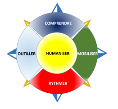 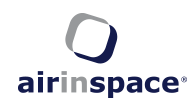 AirinspaceProposition : régulièrement (1/fois par mois ?) en rendez-vous avec soi-même ou point de groupe, passer en revue, sous les 5 item Comprendre / Mobiliser / Rythmer / Outiller / Humaniser, ce qui va et ce qui manque pour mieux fonctionner dans l’entreprise. ThèmeCe qui marcheCe qui manqueComprendreQu’ai-je / qu’est-ce que les équipes ont besoin de comprendre de l’entreprise / du contexte / de la concurrence / de l’économie … pour bien/mieux fonctionner ?MobiliserMoi-même / les équipes : avons-nous la vision pour avancer, le pourquoi ? Se sent-on reconnus de nos réussites, soutenus et portés vers le haut dans nos faiblesses.L’ambiance et la manière font-elle qu’on est portés vers plus d’engagement ?RythmerY a-t-il un rythme clair qui coordonne les efforts ou réagit-on surtout au coup par coup ? Y a-t-il des Codir, des comités à date fixe, anticipés, ou c’est au coup par coup ?
Sait-on célébrer les succès, les échecs parfois, les moments clés (Anniversaires / Noël / vacances …)OutillerOutiller les fonctionnements communs … A-t-on les outils et méthodologies pour des réunions efficaces / des projets efficaces / de analyses de problèmes et prises de décision efficaces / un pilotage général de l’entreprise et des actions visible et partagé / faire des entretiens de valorisation, de recadrage … ?HumaniserEst-ce que je sais repérer en moi ce qui coince, ce dont j’ai besoin, ce qui ne passe pas ? Est-ce que je sais l’exprimer ? Est-ce que je sais travailler avec les caractères des autres et trouver ensemble l’adaptation nécessaire ? Est-ce que je sais équilibrer en moi les 4 valences de l’Homme au travail – la mission / le relationnel / l’action / la réflexion